第八次党支部组织生活会议材料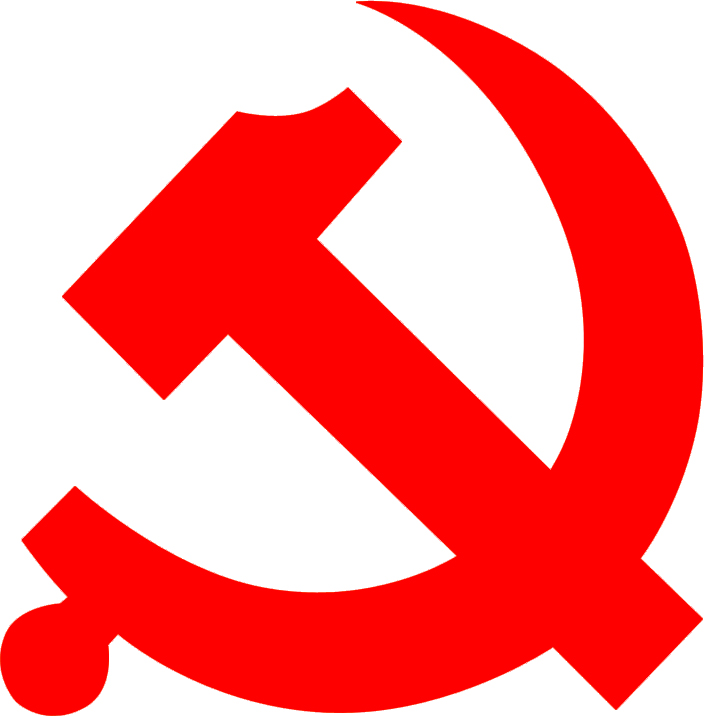 北京科技大学党委组织部2017年9月一、组织生活会时间及地点1.会议时间：2017年9月30日之前2.会议地点：各支部根据实际自行安排二、组织生活会会议内容各支部书记要组织全体党员认真学习《习近平总书记关于北京工作指示摘编》、习近平总书记在省部级主要领导干部专题研讨班上重要讲话精神（学习参考：http://news.12371.cn/2017/07/27/ARTI1501157739082634.shtml包括讲话主要精神及人民日报、新华社、光明日报系列评论）、学习《习近平的七年知青岁月》；认真学习北京市第十二次党代会精神（学习参考：《一图读懂北京市第十二次党代会报告》http://www.bjhr.gov.cn/main/_133460/_140241/644772/index.html）三、组织生活会会议要求1.支部全体党员按时参加，不得请假；如确因特殊情况不能参加的应履行请假手续，事后支部书记要及时向其传达会议内容。2.严格按照《党支部工作手册》要求，记录组织生活会会议内容、参加人员等具体情况。人民日报评论员：在新的历史起点上不忘初心继往开来——一论学习贯彻习近平总书记“7·26”重要讲话精神善于在重要历史关头统一思想、凝聚力量，是我们党推进事业发展的重要经验。7月26日至27日，党中央举办省部级主要领导干部“学习习近平总书记重要讲话精神，迎接党的十九大”专题研讨班，习近平总书记在开班式上发表了重要讲话。讲话站在历史和时代的高度，深刻洞察和把握世界发展大势和当代中国现实，深刻阐述了党的十八大以来党和国家事业发生的历史性变革，深刻阐述了新的历史条件下坚持和发展中国特色社会主义的一系列重大理论和实践问题，深刻阐明了未来一个时期党和国家事业发展的大政方针和行动纲领，提出了一系列新的重要思想、重要观点、重大判断、重大举措，对于团结动员全党全国各族人民锐意进取、开拓创新，满怀信心为决胜全面建成小康社会、夺取中国特色社会主义伟大胜利而奋斗，具有十分重要的意义。即将召开的党的十九大，是在全面建成小康社会决胜阶段、中国特色社会主义发展关键时期召开的一次十分重要的大会，承担着谋划决胜全面建成小康社会、深入推进社会主义现代化建设的重大任务，事关党和国家事业继往开来，事关中国特色社会主义前途命运，事关最广大人民根本利益。习近平总书记重要讲话，通篇闪耀着马克思主义思想光辉，具有很强的思想性、战略性、前瞻性、指导性，为开好党的十九大奠定了重要的政治基础、思想基础、理论基础。习近平总书记重要讲话具有重大的政治意义，是高举中国特色社会主义伟大旗帜，牢固树立中国特色社会主义道路自信、理论自信、制度自信、文化自信，确保党和国家事业始终沿着正确方向胜利前进的政治宣示，是统一思想、凝聚共识，激励全党全国各族人民决胜全面建成小康社会、夺取中国特色社会主义伟大胜利的政治动员。讲话具有重大的理论意义，坚持辩证唯物主义和历史唯物主义的立场、观点、方法，提出了许多具有开创性的重要思想观点，进一步丰富和发展了党的理论创新成果。讲话具有重大的实践意义，科学把握当今世界和当代中国的发展大势，明确了党和国家未来发展的根本方向、战略部署、大政方针，是新的历史条件下推动实践新发展、夺取事业新胜利的行动指南。有些镜头，将永远镌刻在人们的记忆中：党的十八大刚刚闭幕，习近平总书记率新一届中央政治局常委同中外记者见面时讲道：“人民对美好生活的向往，就是我们的奋斗目标。”十八届中央政治局第一次集体学习，主题就是“紧紧围绕坚持和发展中国特色社会主义，学习宣传贯彻党的十八大精神”。之后不久，总书记又率中央政治局常委和中央书记处书记，到国家博物馆参观《复兴之路》展览，指出“实现中华民族伟大复兴，就是中华民族近代以来最伟大的梦想”。五年过去了，在新中国成立以来特别是改革开放以来我国发展取得的重大成就基础上，党和国家事业发生历史性变革，我国发展站到了新的历史起点上，中国特色社会主义进入了新的发展阶段。站在新的历史起点上，全党要更加紧密地团结在以习近平同志为核心的党中央周围，进一步增强政治意识、大局意识、核心意识、看齐意识，不忘初心、继往开来，以新的精神状态和奋斗姿态把中国特色社会主义推向前进。当前，要把学习好、宣传好、贯彻好习近平总书记“7·26”重要讲话精神作为全党全国的重要政治任务，紧密联系党中央治国理政新实践，联系党的十八大以来党和国家事业发展取得的辉煌成就和历史性变革，深入领会讲话的丰富内容、精神实质、实践要求，切实把思想和行动统一到讲话精神上来，抓好党中央各项决策部署的贯彻落实，以优异成绩迎接党的十九大胜利召开。人民日报评论员：牢牢把握中国特色社会主义这个主题——二论学习贯彻习近平总书记“7·26”重要讲话精神　　旗帜引领方向，道路决定命运。　　“中国特色社会主义是改革开放以来党的全部理论和实践的主题，全党必须高举中国特色社会主义伟大旗帜，牢固树立中国特色社会主义道路自信、理论自信、制度自信、文化自信，确保党和国家事业始终沿着正确方向胜利前进。”　　习近平总书记在省部级主要领导干部专题研讨班上发表重要讲话，深刻回答了我们党在新的历史条件下举什么旗、走什么路、以什么样的精神状态、担负什么样的历史使命、实现什么样的奋斗目标等重大问题，是我们党在新的历史起点上不忘初心、继续前进的行动纲领，充分体现了我们党准确把握时代大势、毫不动摇坚持和发展中国特色社会主义的坚定信念和强大定力。　　2012年11月17日，十八届中央政治局举行第一次集体学习时，习近平总书记发表了重要讲话。他强调，坚持和发展中国特色社会主义是贯穿党的十八大报告的一条主线，中国特色社会主义道路是实现我国社会主义现代化的必由之路，是创造人民美好生活的必由之路。2013年1月5日，新进中央委员会的委员、候补委员学习贯彻党的十八大精神研讨班开班式上，习近平总书记发表重要讲话。他强调，党的十八大精神，说一千道一万，归结为一点，就是坚持和发展中国特色社会主义。中国特色社会主义，是科学社会主义理论逻辑和中国社会发展历史逻辑的辩证统一，是根植于中国大地、反映中国人民意愿、适应中国和时代发展进步要求的科学社会主义，是全面建成小康社会、加快推进社会主义现代化、实现中华民族伟大复兴的必由之路。　　习近平总书记反复强调，道路问题是关系党的事业兴衰成败第一位的问题，道路决定命运，道路就是党的生命。一个国家实行什么样的主义，关键要看这个主义能否解决这个国家面临的历史性课题。鞋子合不合脚，自己穿了才知道；一个国家的发展道路合不合适，只有这个国家的人民才最有发言权。不说更早的时期，从苏联解体、东欧剧变以后，唱衰中国的舆论就在国际上不绝于耳，各式各样的“中国崩溃论”从来没有中断过。但是，中国非但没有崩溃，反而综合国力与日俱增，人民生活水平不断提高，风景这边独好。只有社会主义才能救中国，只有中国特色社会主义才能发展中国，这是党和人民从历史和现实中得出的不可动摇的结论。　　坚持和发展中国特色社会主义是一篇大文章，我们这一代共产党人的任务，就是要继续谱写这篇大文章的新篇章。党的十八大以来，以习近平同志为核心的党中央牢牢把握中国特色社会主义这个主题，统筹推进“五位一体”总体布局、协调推进“四个全面”战略布局，党和国家事业发生历史性变革、取得历史性成就，中国特色社会主义进入了新的发展阶段。　　站在新的历史起点上，我们党对社会主义本质的认识、对中国特色社会主义规律的把握，已经达到了一个前所未有的新高度。全党要以习近平总书记“7·26”重要讲话精神为指导，清醒认识世情国情党情的变与不变，牢牢把握我国发展的阶段性特征，牢牢把握人民对美好生活的向往，发挥历史主动性和创造性，不断推进理论创新、实践创新、制度创新以及其他各方面创新，以新的思路、新的战略、新的举措，决胜全面建成小康社会，夺取中国特色社会主义新的伟大胜利。人民日报评论员：砥砺奋进的五年 历史性成就和变革——三论学习贯彻习近平总书记“7·26”重要讲话精神　　“解决了许多长期想解决而没有解决的难题，办成了许多过去想办而没有办成的大事。”习近平总书记在省部级主要领导干部专题研讨班上发表的重要讲话，系统总结了党的十八大以来党和国家事业取得的历史性成就，深刻阐述了五年来党和国家事业发生的历史性变革，鼓舞和激励全党全国各族人民坚定中国特色社会主义道路自信、理论自信、制度自信、文化自信，继续把党和国家事业推向前进。　　党的十八大以来的五年，是党和国家发展进程中很不平凡的五年。五年来，以习近平同志为核心的党中央科学把握当今世界和当代中国发展大势，顺应实践要求和人民愿望，以巨大的政治勇气和强烈的责任担当，举旗定向、谋篇布局、迎难而上、开拓进取，统揽伟大斗争、伟大工程、伟大事业、伟大梦想，统筹推进“五位一体”总体布局、协调推进“四个全面”战略布局，推出一系列重大战略举措，出台一系列重大方针政策，推进一系列重大工作，取得了改革开放和社会主义现代化建设新的重大成就。　　这是砥砺奋进的五年。我们全面加强党的领导，发挥党总揽全局、协调各方的领导核心作用，党的凝聚力、战斗力和领导力、号召力大大增强。我们坚定不移贯彻新发展理念，不断适应、把握、引领经济发展新常态，深入推进供给侧结构性改革，有力推动我国发展不断朝着更高质量、更有效率、更加公平、更可持续的方向前进。我们坚定不移全面深化改革，国家治理体系中具有四梁八柱性质的改革主体框架已经基本确立，重要领域和关键环节大批改革举措密集出台，改革落实力度持续加大，改革呈现全面发力、多点突破、纵深推进的崭新局面。我们坚定不移全面推进依法治国，科学立法、严格执法、公正司法、全民守法进程统筹推进，我们党运用法律手段领导和治理国家的能力显著增强。我们加强党对意识形态工作的领导，旗帜鲜明巩固马克思主义在意识形态领域的指导地位，意识形态领域方向性、根本性、全局性问题得到明确，全党全社会思想上的团结统一更加巩固。我们坚定不移推进生态文明建设，把推动形成绿色发展方式和生活方式摆在更加突出的位置，“绿水青山就是金山银山”的发展理念深入人心，美丽中国建设迈出重要步伐。我们坚定不移推进国防和军队现代化，以党在新形势下的强军目标为引领，深入推进政治建军、改革强军、科技兴军、依法治军，国防和军队改革取得历史性突破。我们坚定不移推进中国特色大国外交，推动构建以合作共赢为核心的新型国际关系，致力于打造人类命运共同体，赢得了国际社会广泛认同，营造了我国发展的和平国际环境和良好周边环境。我们坚定不移推进全面从严治党，着力解决人民群众反映最强烈、对党的执政基础威胁最大的突出问题，形成了反腐败斗争压倒性态势，党内政治生活气象更新，全党理想信念更加坚定、党性更加坚强，党自我净化、自我完善、自我革新、自我提高能力显著提高，党的执政基础和群众基础更加巩固，为党和国家各项事业发展提供了坚强政治保证。　　五年来党和国家事业取得的历史性成就和发生的历史性变革，在新中国成立特别是改革开放以来我国发展取得的重大成就基础上，把中国特色社会主义推进到新的发展阶段。五年来我们之所以能取得历史性成就、发生历史性变革，最根本的是我们党有以习近平同志为核心的党中央的坚强领导，有习近平总书记系列重要讲话精神和治国理政新理念新思想新战略的科学指引。学习贯彻习近平总书记“7·26”重要讲话精神，要紧密联系党和人民过去五年砥砺奋进的伟大实践，加深对历史性成就和变革的理解，进一步增强政治意识、大局意识、核心意识、看齐意识，增强维护核心、保持一致的思想自觉和行动自觉，确保党和国家事业始终沿着正确方向胜利前进。